Publicado en Madrid el 30/07/2018 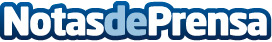 Los vinos Chivite Colección 125 Blanco, Rosado y Vendimia Tardía considerados 'excepcionales' por la Guía PeñínLos vinos de la gama Chivite Colección 125 Blanco, Rosado y Vendimia Tardía se encuentran en el ranking de los mejores vinos de España en su categoría. Entre los mejor puntuados destaca el Chivite Colección Blanco 2006, que ha obtenido 97 puntos. Se trata de un vino con 12 años en botella lo que evidencia la capacidad de envejecimiento y longevidad de los vinos creados por la bodegaDatos de contacto:Alicia Huidobro629647315Nota de prensa publicada en: https://www.notasdeprensa.es/los-vinos-chivite-coleccion-125-blanco-rosado Categorias: Nacional Gastronomía Cataluña Navarra http://www.notasdeprensa.es